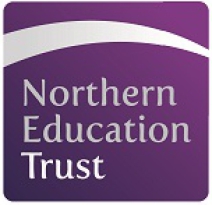 Northern Education Trust – Job DescriptionJOB PURPOSESupporting teaching and learning in the Technology Department on a day to day basis as directed by the Head of Department.JOB SUMMARYTo liaise regularly with the Head of Department/Head of Faculty.General preparation of materials within the Technology Department and assisting with the demonstration of lessonsBasic maintenance and setting up of workshop tools and machinerySupporting staff in the use of ICT, including CAD/CAMOrganise, maintain and monitor all Technology tools, machines and equipment.Ordering of resources and stockMaintaining an inventory and management of materials and stockUse of heat treatment facilities – brazing, welding and castingReporting of faulty machinery and liaising with contractors where appropriate Maintaining classroom displaysHealth and Safety audits and advice to staffPotable Appliance Testing of all electrical equipment in designated areas.Assisting teachers to support teaching and learning in the classroomTo comply with the Academy’s Child Safeguarding Procedures, including regular liaison with the Academy’s Designated Child Safeguarding Person over any safeguarding issues or concerns;To comply with the Academy policies and procedures at all times.Undertake other reasonable duties (with competence and experience) as requested, in accordance with the changing needs of the organisation.GENERALTo participate in wider Academy meetings and working groups as required.Whilst every effort has been made to explain the main duties and responsibilities of the post, each individual task undertaken may not be identified and the post holder may reasonably be expected to undertake other duties commensurate with the level of responsibility that may be allocated from time to time.NET is committed to safeguarding and promoting the welfare of children and young people. We expect all staff to share this commitment and to undergo appropriate checks, including an enhanced DBS check.Signed: ……………………………………		Date: ……………………………….Job Title:Technology TechnicianTechnology TechnicianTechnology TechnicianBase:Academy Academy Academy Reports to:Head of DepartmentGrade:SCP 7 - 11Service responsibility:Salary:£19,554 - £21,166 (FTE, Salary to be pro rata)Additional:Term:16 Hrs / 39 Wks